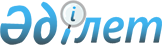 О внесении изменении в решение Отрарского районного маслихата от 15 сентября 2017 года № 18/87-VI "Об утверждении норм образования и накопления коммунальных отходов, тарифов на сбор, вывоз, утилизацию, переработку и захоронение твердых бытовых отходов по Отрарскому району"
					
			Утративший силу
			
			
		
					Решение Отрарского районного маслихата Туркестанской области от 29 августа 2019 года № 45/213-VI. Зарегистрировано Департаментом юстиции Туркестанской области 13 сентября 2019 года № 5179. Утратило силу решением Отрарского районного маслихата Туркестанской области от 12 мая 2023 года № 2/16-VIII
      Сноска. Утратило силу решением Отрарского районного маслихата Туркестанской области от 12.05.2023 № 2/16-VIII (вводится в действие по истечении десяти календарных дней после дня его первого официального опубликования).
      В соответствии с подпунктом 2) статьи 19-1 Экологического кодекса Республики Казахстан от 9 января 2007 года, подпунктом 15) пункта 1 статьи 6 Закона Республики Казахстан от 23 января 2001 года "О местном государственном управлении и самоуправлении в Республике Казахстан" приказом Министра Энергетики Республики Казахстан от 25 ноября 2014 года № 145 "Об утверждении Типовых правил расчета норм образования и накопления коммунальных отходов" (зарегистрированного в Реестре государственной регистрации нормативных правовых актов за № 10030), и приказом Министра Энергетики Республики Казахстан от 1 сентября 2016 года № 404 "Об утверждении Методики расчета тарифа на сбор, вывоз, утилизацию, переработку и захоронение твердых бытовых отходов" (зарегистрированного в Реестре государственной регистрации нормативных правовых актов за № 14285) маслихат Отрарского района РЕШИЛ:
      1. Внести в решение Отрарского районного маслихата от 15 сентября 2017 года № 18/87 -VI "Об утверждении норм образования и накопления коммунальных отходов, тарифов на сбор, вывоз, утилизацию, переработку и захоронение твердых бытовых отходов по Отрарскому району" (зарегистрировано в Реестре государственной регистрации нормативных правовых актов за № 4227, опубликовано 13 октября 2017 года в газете "Отырар алқабы" и 17 октября 2017 года в эталонном контрольном банке нормативных правовых актов Республики Казахстан в электронном виде) следующие изменения:
      в приложении: в строку, порядковый номер 6 внесено изменение на казахском языке, текст на русском языке не меняется:
      строку, порядковый номер 7 изложить в следующей редакции:
      "
      ";
      в строку, порядковый номер 9 внесено изменение на казахском языке, текст на русском языке не меняется:
      строку, порядковый номер 10 изложить в следующей редакции:
      "
      ";
      строки, порядковые номера 14 и 15 изложить в следующей редакции:
      "
      ";
      строку, порядковый номер 16 исключить.".
      2. Государственному учреждению "Аппарат маслихата Отрарского района" в порядке, установленном законодательными актами Республики Казахстан, обеспечить:
      1) государственную регистрацию настоящего решения в Департаменте юстиции Туркестанской области;
      2) размещение настоящего решения на интернет-ресурсе маслихата Отрарского района после его официального опубликования.
      3. Настоящее решение вводится в действие по истечении десяти календарных дней после дня его первого официального опубликования.
					© 2012. РГП на ПХВ «Институт законодательства и правовой информации Республики Казахстан» Министерства юстиции Республики Казахстан
				
7
Больницы, прочие лечебно-профилактические учреждения
1 койко-место
1,0
10
Театры, кинотеатры, концертные залы, ночные клубы, казино, залы игровых автоматов
1 посадочное место
0,2
14
Продовольственные, промтоварные магазины, супермаркеты
1 м2 торговой площади
1,23
15
Торговля с машин
1 м2 торгового места
-
      Председатель сессии

      районного маслихата

К. Нуркулов

      Секретарь районного маслихата

М. Манапов
